KONCEPCE ROZVOJE ŠKOLYZákladní škola Chrást, okres Plzeň – město – příspěvková organizace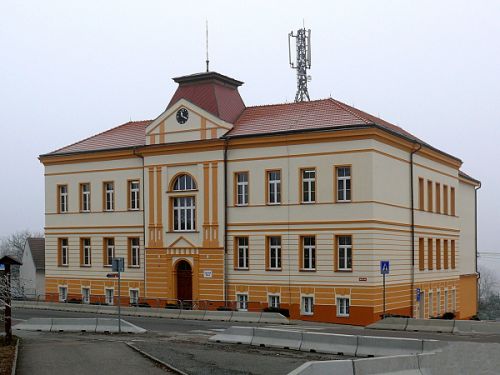 Zpracoval: Mgr. Tomáš Páník         ředitel školyVize školy:Škola plná zážitků, aktivit, sportu,klidné a tvořivé pracovní atmosféry akvalitního vzdělávání.Obsah:1. Hlavní cíle2. Oblast vzdělávání3. Oblast výchovy4. Oblast řízení1. Hlavní cíle Obohatit Školní vzdělávací program vytvořený v souladu s Rámcovým vzdělávacím programem o rozšířenou výuku tělesné výchovy od 1. třídy. Na I. a II. stupni formou zájmových kroužků, LVK, vodáckých a cyklistických kurzů. Ve školní družině se formou projektu Děti na startu zaměřit na všeobecnou pohybovou přípravu a ve 4. a 5. ročníku třetí hodinou povinně volitelného předmětu Pohybové hry. Na II. stupni úpravou tematického plánu v předmětu Výchova ke zdraví. Zaměřit se v tematickém plánu na zdravou výživu, jógu, zdravotní tělocvik. Ve 3. a 4. ročníku realizovat plavecký výcvik, i pro II. stupeň – např. rehabilitační plavání.Poskytovat tak pestrou vzdělávací nabídku, aby vnitřně motivovala žáky, pedagogy, rodiče k tomu, aby se sami aktivně celoživotně vzdělávali. Škola bude příjemným místem, kde bude vznikat tvořivá a přátelská atmosféra, kde se budou plně respektovat individuální zvláštnosti každého dítěte i jeho právo na odlišnost a individuální tempo. Předpokladem tohoto prostředí je dobrý partnerský vztah mezi žáky, učiteli a rodiči. Zajistit bezpečné, pozitivní, sociální prostředí, které je podmínkou kvalitního učení určování pravidel, stanovování mezí a limitů neautoritativními a nerepresivními způsoby společně s dětmi. Rozvoj komunikačních a sociálních dovedností dětí.Vytvářet nabídku různých programů a aktivit – např. sportovní soutěže a turnaje, kulturní aktivity, třídní projekty, dlouhodobé školní projekty. Účast na některých těchto aktivitách ponechat na rozhodnutí žáků a jejich rodičů. Rozvíjet vnitřní motivaci žáků. K jejímu udržení zohlednit tři faktory: smysluplnost (učiva, činnosti), možnost mít vliv na průběh (možnost výběru) a spolupráce.Účastnit se projektů podporovaných MŠMT a EU, které napomáhají zklidnit výuku a vzdělávání v oblasti modernizace učeben a učebních pomůcek.2. Oblast vzdělávání      Cílem této oblasti je vytvoření pozitivního vztahu ke vzdělání, motivace k dalšímu celoživotnímu vzdělávání, osvojení strategie učení, naučit se logicky uvažovat a řešit problémy, komunikovat, spolupracovat, respektovat práci druhých a poznat své reálné možnosti a usnadnit životní i profesní orientaci.Jak jej splnit?Výuka na I. a II. stupni bude probíhat podle školního vzdělávacího programu vytvořeného v souladu s Rámcovým vzdělávacím programem pro základní vzdělávání, který byl upraven …………….dle podmínek školy na základě zkušeností získaných při spolupodílení se na tvorbě vzdělávacího programu.Podporovat kvalitu vzdělávání cizích jazyků od 1. ročníku formou kroužku Aj, od 3. ročníku zavedení povinných 3 hodin Aj a od 7. ročníku zavedení druhého povinného cizího jazyku němčiny. Podporovat vzdělávání formou projektů, zařazování nových forem vzdělávání do výuky a využití projektů financovaných z cizích zdrojů, zaměřených na  zkvalitnění dalšího vzdělávání žáků a pedagogů v zahraničí.Činnost školy bude směřovat k podpoře aktivity, tvořivosti žáků formou školních projektů a akcí. Vytváření prostoru pro jejich seberealizaci a rozvoji přirozeného nadání. Je nutné poskytovat žákům příležitosti k vytváření zážitků a prožití každodenního úspěchu.Klást důraz na nový styl práce. Je třeba naučit děti pracovat s informacemi, umět je vyhledávat a hledat mezi nimi souvislosti. Vést k samostatné práci, umět si poradit se zadanými úkoly a zpracovávat samostatné projekty. Každá hodina by měla být kvalitní a pro děti zajímavá. Měla by panovat přívětivá pracovní atmosféra. K žákům je třeba přistupovat individuálně a učivo diferencovat s ohledem na schopnosti žáka. Používat vhodné a různorodé metody výuky, využívat přirozenou aktivitu dětí. Spojovat výuku s konkrétními příklady z praxe – např. exkurze, pokusy, vycházky, školení, besedy. Výsledky vzdělávání pravidelně hodnotit – evaluace a autoevaluace. Vést žáky k objektivnímu sebehodnocení a odpovědnosti za výsledky své práce. Usilovat o získání zpětných vazeb o znalostech a dovednostech žáků – např. testy, dotazníky, diskuse.Využívat alternativní metody a formy výuky. Základem bude způsob učení, který staví na osobních předpokladech každého žáka. Používané metody musí být pro žáky zajímavé a motivující. Učit děti spolupráci. Nadále zařazovat propojování výuky s praktickými zkušenostmi žáků, např. metodou projektového vyučování. Jedním tématem propojit výuku jednotlivých předmětů napříč třídami a to netradiční, zajímavou a zábavnou formou učení v souladu s ŠVP. Projekt lze koncipovat jako jednodenní nebo vícedenní. Dalšími možnými partnery pro realizaci projektů, činností týkajících se vzdělávání a výchovy, jsou rodiče, obec Chrást (poskytnutí informací, kronika a obecní noviny Kulich), TJ Spartak Chrást (poskytování sportovišť, ukázky jednotlivých sportů, vystoupení), MŠ, ZUŠ, další organizace a občané obce.Nabídnout přiměřený okruh volitelných předmětů ve všech ročnících druhého stupně a pestrý výběr zájmových kroužků pro 1. i 2. stupeň. V případě velkého zájmu zajistit diferenciaci žáků. To umožňuje větší respektování individuálních studijních předpokladů žáků, vyšší motivaci při studiu. Ve vyšších ročnících by nabídka volitelných předmětů měla být tvořena především podle předpokládané či zmapované orientace při volbě povolání. Volitelné předměty však do učebního plánu zařadit nejen na základě zájmu žáků, ale též podle provozních možností školy. Žákům druhého stupně může správný výběr volitelného předmětu v závislosti na přijímacím řízení usnadnit důležitý životní krok při volbě dalšího studia a být základem pro další úspěšné absolvování vybrané střední školy. Volitelné předměty koncipovat tak, aby docházelo k prohlubování dovedností a znalostí žáků.Spolupracovat s třídními učiteli, ostatními pedagogy, výchovným poradcem a vedením školy na zajištění odborných poradenských a terapeutických služeb. Garantovat odbornou péči o žáky se speciálními výukovými potřebami i realizaci systému profesionální orientace a výchovy k volbě povolání. Zaměřit se na prevenci rizikového chování a environmentální výchovu žáků. Vytvářet programy na  prevenci výukových a výchovných potíží žáků, pozitivně ovlivňovat sociálního prostředí školy, stimulovat a koordinovat další vzdělávání pedagogických pracovníků. Péči o žáky integrované se specifickou vývojovou poruchou učení a chování rozdělit na oblasti preventivní péče /realizovat u dětí v prvním pololetí 1.třídy/. Klíčové je předcházet rozvoji projevů specifické vývojové poruchy učení, respektive zachytit a redukovat potíže v počáteční fázi. Zde je již úzká spolupráce s místní mateřskou školou. Výchovná poradkyně společně s třídními učiteli bude pravidelně zjišťovat případné specifické poruchy učení a chování v první třídě. Včasným pod chycením specifických obtíží, brzkým nasazením nápravného programu a spoluprací se zákonnými zástupci se sníží počet žáků s výukovými problémy ve vyšších třídách.Pokud se u některého žáka prvního stupně objeví specifické poruchy učení, chování, či jiné specifické vývojové poruchy obrátí se vyučující na výchovnou poradkyni. Po vstupní orientaci v problému budou kontaktováni zákonné zástupce žáka. Pokud budou souhlasit s odbornou pomocí, osloví výchovná poradkyně PPP a ve spolupráci s třídním učitelem zrealizují podrobnou psychologickou a speciálně pedagogickou diagnostiku. Následuje konzultace se zákonnými zástupci a vytyčení optimálního reedukačního programu. Pokud PPP doporučí a zákonní zástupci souhlasí, bude dítě se specifickou poruchou učení integrováno do běžné třídy. Výchovná poradkyně vypracuje podklady a třídní učitelka individuální vzdělávací program, který se konzultuje s  rodiči. Vyučující si tento individuální program rozpracuje do jednotlivých předmětů a učebních období. Průběžně ho konzultuje s výchovnou poradkyní a případně ho modifikuje. Výchovná poradkyně, též metodicky napomáhá jednotlivým vyučujícím přímo ve třídách.	Další oblastí bude následná péče, která bude většinou věnována žákům 2. stupně, u kterých jsou příznaky specifické vývojové poruchy učení z velké části již kompenzovány, a obraz potíží se změnil. Důraz klást na informovanost všech vyučujících integrovaného žáka, na dodržování obecných zásad práce s dítětem s poruchou učení nebo chování, na spolupráci se zákonnými zástupci a školní výchovnou poradkyní. Žáci integrovaní s vývojovou poruchou učení na 2. stupni /ale nejen oni/ budou mít možnost docházet ve vyhrazeném časovém prostoru na konzultace ke školní výchovné poradkyni.3. Oblast výchovyCílem je výchova kulturního člověka hledajícího smysl a kvality života, schopného spolupracovat, tvořivého a mravně odpovědného, ekologicky myslícího, chápajícího hodnotu zdraví, hledajícího, svobodně jednajícího, s touhou dále se vzdělávat a zlepšovat kvalitu svého života.Jak jej splnit?Stále usilovat o harmonizaci mezilidských vztahů na škole, nejen u žáků ale i u pedagogů a ostatních zaměstnanců školy. Zaměřit se na výchovu základních etických vlastností a slušného chování, rozvíjet samostatnost, tvořivost, vůli dosáhnou stanoveného cíle, schopnost ochoty spolupracovat, podporovat zdravé sebevědomí a vést k zásadám asertivního chování.Preventivně předcházet výchovným problémům vytipováním problémových dětí, spoluprací se zákonnými zástupci i důsledným sledováním školní docházky. Průběžně vyhodnocovat  a upravovat (ve spolupráci s pedagogy a žáky) režim školy. V programu primární prevence rizikového chování klást především důraz na pozitivní využívání volného času dětí.Trávit zajímavě a pestře volný čas dětí prvního stupně ve školní družině pod odborným pedagogickým dohledem vychovatelky. Výchovná práce bude probíhat podle celoročního plánu Školní družiny a plánu školy.Podporovat žáky ve školních aktivitách jako jsou např. školní časopis, projekty, sportovní a kulturní soutěže, výstavy výtvarných děl v prostorách školy, spolupráce na charitativních sbírkách, podílení se na výzdobě školy.Spolupracovat se žákovským parlamentem.Podporovat a realizovat celoškolní akce – sportovní soutěže – Sport proti drogám, Olympijský den, Vánoční aerobic, Volné bruslení v Třemošné, Masopust, Halloween, Drakiáda, Velikonoce, ekologické aktivity: Den země, projekt„ Zelená škola“, sběrové akce, projektové dny, dravci, poznávací zájezdy, cyklistické výlety, vodácké výlety po řece Berounce, turistika, exkurze, zájmová činnost, florbalová liga - turnajeV dlouhodobé koncepci školy bude snahou ovlivnit pozitivně zdraví žáků jako stav jejich tělesné, duševní a sociální pohody. Do ŠVP zařadit sportovní aktivity (např. do kroužků, volitelných předmětů), aktivně se podílet na reprezentování školy při sportovních akcích v rámci AŠSK (asociace školních sportovních klubů). Účast na vědomostních soutěžích a olympiádách v dalších předmětech (např. zeměpis, dějepis, český jazyk). To všechno povede žáky ke změně postojů k sobě samému, k prožívání sebe nejen jako individuality, ale též v kontextu s druhými lidmi, se školní komunitou a okolním světem, k pozitivnímu citovému naladění a myšlení, k vytváření vztahů s lidmi na základě důvěry a úcty, k osvojení dovedností řešit problémy a zvládat stres, dodržování životosprávy a v neposlední řadě docílit týmové spolupráce a upevňování vztahů v kolektivu.4. Oblast řízeníCílem je soustavné zkvalitňování vzdělávacího a výchovného procesu. Budování příjemného a tvůrčího pracovního prostředí s fungující ekonomikou a spokojenými žáky i všemi zaměstnanci.Jak jej splnit?Příjemná atmosféra ve škole, vzájemné vztahy mezi žáky, mezi pedagogy a taktéž mezi žáky a pedagogy a ostatními zaměstnanci školy je základem každé dobře fungující školy.Bezpečné prostředí – cílem není odhalit něčí chybu nebo ho přistihnout při přestupku.Průběžně rozšiřovat Koncepci rozvoje školy o nové aktivity, s jeho záměry seznamovat všechny žáky, zaměstnance i rodiče a postupně je realizovat.Zajistit v rámci možností plnou kvalifikovanost výuky a pro pedagogy co největší prostor k dalšímu vzdělávání. Rozšiřování odborné způsobilosti pedagogických pracovníků prostřednictvím jejich dalšího vzdělávání je jeden z klíčových faktorů rozvoje ZŠ.Organizačně a personálně zabezpečovat školní rok.Zdokonalovat řídící činnost, zvyšovat aktivní podíl pracovníků školy na jejím řízení  a to formou přerozdělení jednotlivých pracovních funkcí a činností v provozu. Zlepšování práce školy. Usilovat o maximální informovanost pedagogů i zaměstnanců školy (roční, měsíční a týdenní plány)Pravidelně seznamovat zaměstnance školy s hospodařením z příspěvku OÚ na provoz a s čerpáním příspěvku z rozpočtu kraje na mzdy zaměstnancůObnovovat a doplňovat vybavení školy a dbát na jeho efektivní využití. Čerpat finanční prostředky z příspěvku na provoz od OÚ Chrást a využívat prostředky z dotací MŠMT, EU a dalších zdrojůRozvíjet spolupráci s radou školy.Dbát na vzhled vnitřních prostorů školy a jejího okolí Pravidelně prezentovat školu na veřejnosti – vlastní internetové stránky, kulturní akce na veřejnosti, třídní schůzky, dny otevřených dveří, kronika školy, školní časopis Záškolák obecní noviny Kulich, reprezentace školy na sportovních akcích pořádaných AŠSK, florbalovou unii.Aktualizace 21. 2. 2016						Mgr. Tomáš Páník    ředitel školy